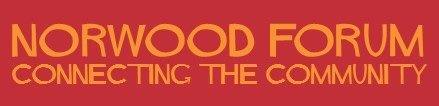 Norwood Forum CommitteeMonday 29 August 2023 at 6:30pmZoom meetingMinutesPresent: Anne Crane (AC), Jane East (JE), Kim Hart (KH) (Chair), Gloria Orosungunleka (GO) (Vice-Chair), Noshir Patel (NP) (Treasurer), Jane Pickard (JP) and Philip Virgo (PV)Apologies for absence: Laura Rigden (JR) Also present: Tim Stephens (TS) (Administrator)Kim Hart in the ChairDeclarations of interestNone.Notes of last meeting: Monday, 24 July 2023Approved.RepresentationEach committee member present shared their own thoughts on the role of Norwood Forum and their contribution. TS to produce summary of key points (see private addendum to these minutes). Committee members were asked to reflect on their thoughts and come to the next committee meeting with one idea each on how the Forum can turn those thoughts into positive action going forward.These new objectives would need to be aligned to the original objectives of the Forum.KH to invite two potential new members to the next meeting.The Committee considered the list of committees and organisations on which Norwood Forum has been represented; there were no new bodies to add other than Friends of Gipsy Hill (with which there was already regular liaison). The agreed list is set out on the last page of these minutes, together with actions arising.The next 12 monthsTS & KH to produce draft calendar for discussion at next meeting.Thriving Norwood (see report circulated by KH earlier on day of meeting)Noted update from KH on grant funding round 2:39 applications were received and 23 projects were funded. The approved applications are uploaded to the website here: www.norwoodforum.org/thriving-norwood-round-2The administrative arrangements in place throughout the lifespan of the projects.The arrangements established for supporting project leader workshops and networking opportunities, including a WhatsApp group.The Health and Wellbeing stall at all four pre-Christmas West Norwood Feasts, to enable all projects to promote their projects. The stall is funded by the Hill, Brook and Dale Primary Care Network.Norwood Forum will also promote the projects through social media and newsletters.The requirement for KH to produce both an interim and final report on the overall scheme.Also noted the arrangements in place to resource the Thriving Norwood Stakeholder Group; KH serves as co-chair.Further funding from Lambeth for grant schemes under Thriving Norwood is unlikely due to the current financial climate. The committee therefore considered a proposal that Norwood Forum apply to the Lambeth Council Changing Lives scheme for funding to employ a Norwood Health and Wellbeing Coordinator. This post would be responsible for driving forward the initiative at arms length from Norwood Forum; the Coordinator would probably report to the Stakeholder Group.Noted that the background to Thriving Norwood, was set out in the excel spread sheet provided at the last meeting: ‘Norwood Forum and Lambeth Health Care esp Health and Wellbeing’; all to re-read {this is now v3 following some minor updates regarding the Hills, Brook and Dale PCN}. Agreed that Norwood Forum be the lead organisation to make the funding application to Changing Lives for a grant to fund a freelance Norwood Health & Wellbeing Coordinator; KH to draft.LFN Commissioning Outcomes 2021-24 Agreed to take up the offer from the Lambeth Forum Network for a training session on EDI. Session to be with Committee members only. The two hour session would be either an evening slot from about 7pm - 9pm or a weekend slot. Working towards a greener NorwoodNot discussed due to lack of time.Other businessNone; other than: next meeting agreed as: Tuesday 26 September 2023 (6:30pm) at the Hope (apologies from TS).The meeting ended at 7:43pm.___________________________Groups with named Norwood Forum representative
Seek contact details as necessary from KH(Attendance feedback forms to be sent to info@)Lambeth Forum Network KH (NP)
Lambeth Biodiversity Network KH
Friends of various parks – Norwood Park - JETivoli Park - JPTritton Vale Pocket Garden - GOBrockwell - NPSafer Neighbourhood Panels – ward based:Gipsy Hill – GO (Pete Elliot chair)Knights Hill – JPWest Dulwich – PVSt. Martins – PV (deputy chair)Friends of West Norwood Health & Leisure Centre & Park - JP
Lambeth Thriving Network – KH (co-chair) 
Lambeth Local History Forum – TSWest Norwood Neighbourhood Working Pilot - KH
Lambeth Community Hub Network - PV
Lambeth Food Hub Network – not currently meeting regularlyLambeth Voluntary and Community Sector Participation Group - KHLambeth Prevent Advisory Group – PV (CSP)Lambeth Digital Inclusion Network – PV (CSP)West Norwood Cemetery - TSStreetworks - KH, NP, TSFriends of Gipsy Hill - KHNorwood Action Group – NP
Also: 
Lambeth Air Quality Action Plan Steering Group – AC to advise (ask Sandy Nutgens)
Lambeth Neighbourhood Champions – Freshview; all to raise requests/issues with Jason Prentis: JPrentis@lambeth.gov.uk
Lambeth Safer Neighbourhood Board – PV to advise outcome of meeting with Olivia Patton
Health and Wellbeing Network Breakfast meetings and Primary Care Networks/PEG/PPG – CSP: KH/PV/LR separate discussion
Norwood Forum Planning Sub-Committee: AC/GO/NP/JPAction Points {last date discussed}WhoWhenSmall parcels of land: Assets of Community Value {24.02.21}Need to proceedSuggestions on areas of landJMAllStreetworks: finishing the Norwood Road phase {19.06.23}KH/NP//TSNaming the Station Rise to Norwood Road alley way: competition with Elmgreen School. ACr:  note on street naming principles NP: consider competition {28.04.21}ACrNPTreasurer reports {20.02.23}NPPlanning applications {19.06.23}Avenue Park Road application; draft responseAuckland Hill appeal; report back on responseACEquality, diversity and inclusion: EDI Policy – implementation {19.06.23}GO/JP/JE24.07.23Website: explore addition of health & wellbeing page {20.02.23}KH/PVDraft Site Allocations Development Plan: sites 18 & 19 campaign etc {13.06.22}: stakeholder meetings {15.05.23}Draft reportDraft FoIMovement against tall blocksKHACrKHGDPR and data protection: annual review {24.07.23}TSBy 01.08.24Norwood Forum role in 2023-24 {24.07.23}:Draft objectivesCalendar of commitmentsAGM outcomes on Greener LambethLFN Commissioning Outcomes 2021-24TSKH/TSKH/TS29.08.23Thriving Norwood: Norwood Forum Community Grants scheme (round 2) {29.08.23}KHThriving Norwood: funding application for Coordinator {29.08.23}KHLFN EDI training session {29.08.23}KH